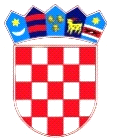 REPUBLIKA HRVATSKADUBROVAČKO-NERETVANSKA ŽUPANIJAOPĆINA TRPANJJEDINSTVENI UPRAVNI ODJELO B A V I J E S T Obavještavmo građanstvo da će tvrtka CIAN d.o.o. započeti  izvođenje  druge larvicidne dezinsekcije komaraca na području Općine Trpanj,  koju će obaviti dana 11. srpanj 2019.g.  U Trpnju,  05. srpanj 2019.g. 								Pročelnica							       Nada Ivanković										